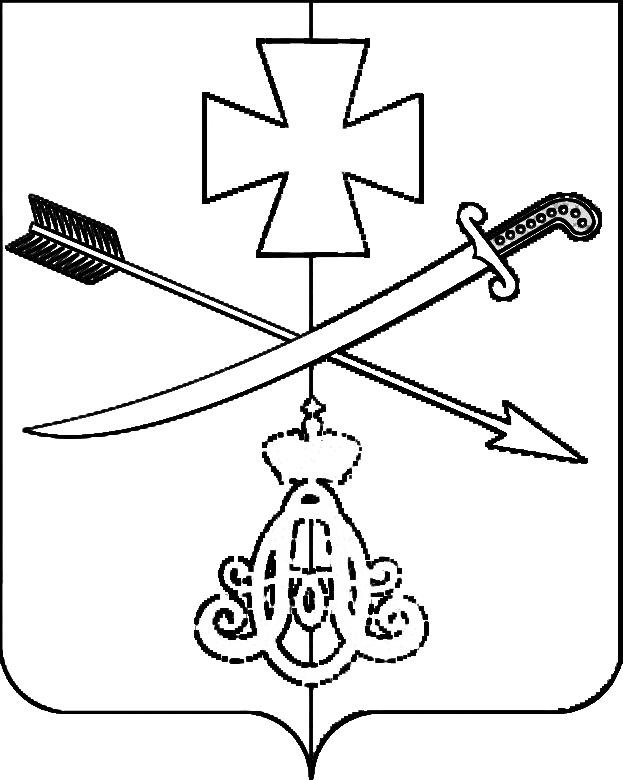 СоветНОВОМИНСКОГО сельского поселенияКАНЕВСКОГО РАЙОНАРЕШЕНИЕот 24.12.2020                                                                                                    № 59ст-ца НовоминскаяОб утверждении Положения о Порядкеназначения и проведения опроса граждан на территорииНовоминского сельского поселения Каневского районаВ соответствии со статьей 31 Федерального закона от 6 октября 2003 года N 131-ФЗ "Об общих принципах организации местного самоуправления в Российской Федерации", Законом Краснодарского края от 7 июня 2004 года № 717-КЗ «О местном самоуправлении в Краснодарском крае», руководствуясь Уставом Новоминского сельского поселения Каневского района, Совет Новоминского сельского поселения Каневского района, р е ш и л:  1.	 Утвердить Положение о порядке назначения и проведения опроса граждан на территории Новоминского сельского поселения Каневского района (прилагается).2. Опубликовать настоящее решение в сетевом издании «Каневская телестудия» на сайте kanevskaya.tv и разместить на официальном сайте администрации Новоминского сельского поселения Каневского района в информационно-телекоммуникационной сети «Интернет» (http://novominskayasp.ru/). 3. Решение Совета Новоминского сельского поселения от 28 августа 2019 года № 174 «Об утверждении Положения о Порядке назначения и проведения опроса граждан на территории Новоминского сельского поселения Каневского района» признать утратившим силу.       4. Контроль за выполнением настоящего решения возложить на постоянную комиссию Совета Новоминского сельского поселения Каневского района по социальным вопросам (Губарь).         5. Настоящее решение вступает в силу со дня его официального опубликования (обнародования) за исключением подпункта 7 пункта 2 главы 3 приложения настоящего решения, вступающего в силу не ранее 01 января 2021 года.Глава Новоминского сельского поселения Каневского района		                                        А.В.ПлахутинПредседатель Совета Новоминскогосельского поселения Каневского района                                         Н.В.ПенчукПоложение о порядке назначения и проведения опроса граждан на территории Новоминского сельского поселения Каневского районаГлава 1. Общие положения1. Положение о порядке назначения и проведения опроса граждан на территории Новоминского сельского поселения Каневского района (далее-Положение) подготовлено в соответствии с Конституцией Российской Федерации, Федеральным законом от 06 октября 2003 года N 131-ФЗ «Об общих принципах организации местного самоуправления в Российской Федерации», Законом Краснодарского края от 07.06.2004 N 717-КЗ «О местном самоуправлении в Краснодарском крае», Уставом Новоминского сельского поселения Каневского района и устанавливает порядок назначения и проведения опроса граждан на территории Новоминского сельского поселения Каневского района.2. Опрос граждан (далее-опрос) - форма участия населения в осуществлении местного самоуправления, проводится в целях выявления мнения населения Новоминского сельского поселения (далее- поселение) и его учета при принятии решений по вопросам местного значения органами местного самоуправления поселения и должностными лицами местного самоуправления поселения, а также органами государственной власти.3. Подготовка, проведение и установление результатов опроса осуществляется на основе принципов законности, открытости и гласности.4. В опросе имеют право участвовать жители поселения, обладающие избирательным правом, участие в опросе является свободным и добровольным.5. Опрос проводится на всей территории поселения или на части его территории по методике, установленной решением Совета Новоминского сельского поселения  (далее также- Совет поселения) о назначении опроса.6. Участник опроса обладает одним голосом и участвует в опросе непосредственно.7. Результаты опроса носят рекомендательный характер.8. Расходы, связанные с подготовкой и проведением опроса, осуществляются:- за счет средств бюджета поселения в рамках бюджетной сметы администрации Новоминского сельского поселения  (далее также- Администрация)-при проведении опроса по инициативе Совета поселения, главы Новоминского сельского поселения (далее- глава поселения);-за счет средств краевого бюджета - при проведении опроса по инициативе органов государственной власти Краснодарского края.Глава 2. Инициатива проведения опроса1. Опрос проводится по инициативе:1) Совета поселения или главы поселения- по вопросам местного значения;2) органов государственной власти Краснодарского края- для учета мнения граждан при принятии решений об изменении целевого назначения земель поселения для объектов регионального и межрегионального значения;3) жителей Новоминского сельского поселения, достигших шестнадцатилетнего возраста.2. Глава поселения или орган государственной власти Краснодарского края обращается в Совет поселения с письменным ходатайством о выдвижении инициативы о назначении опроса.Инициатива Совета поселения оформляется соответствующим решением о выдвижении инициативы о назначении опроса.3. Ходатайство главы поселения, органа государственной власти Краснодарского края, решение Совета поселения о выдвижении инициативы о назначении опроса должно содержать:- формулировку вопроса (вопросов), предлагаемого (предлагаемых) при проведении опроса (формулировка вопроса (вопросов) должна исключать его (их) множественное толкование);- наименование территории, на которой предлагается проведение опроса.Глава 3. Назначение опроса1. Поступившая инициатива о проведении опроса рассматривается Советом поселения. По результатам рассмотрения инициативы о проведении опроса Совет поселения принимает решение о назначении опроса либо об отказе в назначении опроса.2. В решении Совета поселения о назначении опроса устанавливаются:1) дата и сроки проведения опроса;2) территория проведения опроса;3) формулировка вопроса (вопросов), предлагаемого (предлагаемых) при проведении опроса;4) форма и методика проведения опроса;5) форма опросного листа;6) минимальная численность жителей поселения, участвующих в опросе.7) порядок идентификации участников опроса в случае проведения опроса граждан с использованием официального сайта администрации Новоминского сельского поселения в информационно-телекоммуникационной сети «Интернет».3. Решение Совета поселения о назначении опроса доводится до жителей не менее чем за 10 дней до дня его проведения путем размещения информации на официальном сайте администрации Новоминского сельского поселения в информационно-телекоммуникационной сети «Интернет», информационных стендах, установленных в администрации сельского поселения и зданиях муниципальных учреждений, на территории которых проводится опрос, а также иными общедоступными способами.4. Совет поселения принимает решение об отказе в назначении опроса в случаях:- выдвижения инициативы о проведении опроса ненадлежащими субъектами;- внесения вопроса, который не может быть предметом опроса.5. Информация об отказе в назначении опроса доводится до сведения инициатора опроса в течение 10 дней со дня принятия решения Совета поселения.Глава 4. Комиссия по проведению опроса1. В целях организации проведения опроса Совет поселения формирует комиссию по проведению опроса граждан (далее - Комиссия).2. Численный и персональный состав Комиссии утверждается решением Совета поселения. В состав Комиссии включаются руководители и специалисты отраслевых (функциональных) органов Администрации, к компетенции которых относится решение вопроса (вопросов), выносимого (выносимых) на опрос.В состав Комиссии также могут входить депутаты Совета поселения, представители иных органов и организаций, специалисты администрации сельского поселения, деятельность которых связана с решением вопроса (вопросов), выносимого (выносимых) на опрос.3. Комиссия созывается не позднее чем на десятый день со дня принятия решения о назначении опроса. На первом заседании открытым голосованием избираются председатель и секретарь Комиссии.Заседание Комиссии считается правомочным, если на нем присутствует не менее половины членов Комиссии.В случае отсутствия члена комиссии (отпуск, командировка и прочее) в заседании Комиссии с правом голоса принимает участие лицо, исполняющее его обязанности.Решения Комиссии принимаются большинством голосов от присутствующих и оформляются протокольно. При равенстве голосов решающим является голос председателя Комиссии. Протоколы заседаний Комиссии подписываются председателем и секретарем, за исключением протокола, указанного в пункте 4 главы 6 настоящего Положения.4. Комиссия в пределах своих полномочий:- составляет смету расходов, связанную с подготовкой и проведением опроса по инициативе Совета поселения, главы поселения;- обеспечивает изготовление опросных листов по установленной форме;- взаимодействует со средствами массовой информации в ходе подготовки и проведения опроса;- осуществляет сбор и (или) привлекает к сбору подписей при опросе лиц, деятельность которых может осуществляться как на общественных началах, так и на возмездной основе путем заключения договоров гражданско-правового характера, заключаемых с Администрацией (далее - лица, проводящие опрос);- разрабатывает удостоверения для лиц, проводящих опрос;- устанавливает количество участников опроса, выявляет недействительные опросные листы;- обобщает полученные данные и устанавливает результаты опроса;- размещает результаты опроса на официальном сайте администрации Новоминского сельского поселения в информационно-телекоммуникационной сети «Интернет»;- осуществляет иные полномочия, связанные с организацией и проведением опроса.5. Полномочия Комиссии прекращаются после размещения на официальном сайте администрации Новоминского сельского поселения в информационно-телекоммуникационной сети «Интернет» результатов опроса.Глава 5. Порядок проведения опроса1. Опрос проводится в соответствии с утвержденной методикой опроса в сроки, установленные решением Совета поселения о назначении опроса, но не позднее трех месяцев со дня принятия указанного решения.2. Опрос может проводиться по месту жительства участников опроса путем заполнения опрашиваемым опросного листа либо с использованием официального сайта администрации Новоминского сельского поселения в информационно-телекоммуникационной сети «Интернет».3. В случае проведения опроса месту жительства участников опроса путем заполнения опрашиваемым опросного листа каждый опросный лист должен быть подписан лицом, проводящим опрос, с указанием фамилии, имени, отчества, номера удостоверения, выданного Комиссией на период проведения опроса.Глава 6. Итоги опроса1. Комиссия в течение 15 дней после окончания срока проведения опроса обобщает полученные данные и составляет протокол установления результата опроса, в котором указываются:- сроки проведения опроса: дата и время начала и окончания опроса;- территория, на которой проводился опрос;- формулировка вопроса (вопросов), предлагаемого (предлагаемых) при проведении опроса;- количество граждан, принявших участие в опросе;- количество действительных опросных листов;- результаты опроса;- дата составления протокола.2. Если более 50 процентов опросных листов, заполненных участниками опроса, признаны недействительными, Комиссия признает опрос недействительным, что отражается в протоколе установления результата опроса.Недействительными признаются опросные листы неустановленного образца, а также листы, по которым невозможно достоверно установить мнение участников опроса.3. Если число граждан, принявших участие в опросе, меньше минимального числа граждан, установленного в решении Совета поселения о назначении опроса, Комиссия признает опрос несостоявшимся, что отражается в протоколе установления результата опроса.4. Протокол установления результата опроса подписывается председателем, секретарем, членами Комиссии и направляется в орган, выступивший инициатором проведения опроса.5. Результаты опроса подлежат размещению на официальном сайте администрации Новоминского сельского поселения в информационно-телекоммуникационной сети «Интернет» в течение 10 дней после подписания протокола установления результата опроса.6. Материалы опроса сдаются на хранение в соответствующий орган администрации Новоминского сельского поселения, ведающий вопросами архивного дела в соответствии с законодательством Российской Федерации.Начальник общего отделаадминистрации Новоминскогосельского поселения Каневского района                                     Л.Е.ВласенкоПИЛОЖЕНИЕУТВЕРЖДЕНОрешением Совета Новоминского сельского поселения Каневского районаот                      №